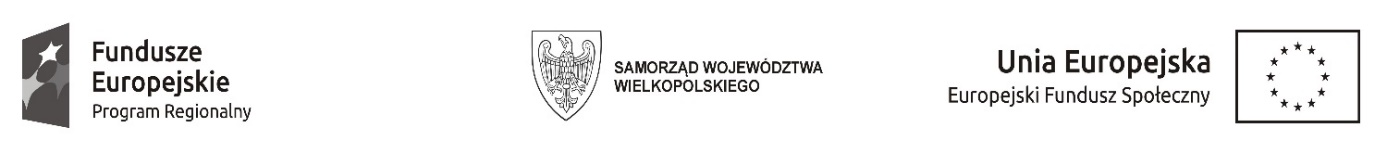 „Kompetencje kluczowe szansą rozwoju uczniów z K OSI”Projekt realizowany jest w ramach partnerstwa: Powiat Koniński – Partner wiodący, Miasto Konin – Partner. Skierowany jest do uczniów i nauczycieli Liceum Ogólnokształcącego - Partnera wiodącego - Zespołu Szkół Ekonomiczno-Usługowych im. Fryderyka Chopina w Żychlinie oraz  Partnera - Zespołu Szkół Górniczo-Energetycznych im. Stanisława Staszica w Koninie, Zespołu Szkół Centrum Kształcenia Ustawicznego im. Stefana Batorego w Koninie, Zespołu Szkół im. Mikołaja Kopernika w Koninie, finansowany w ramach Wielkopolskiego Regionalnego Programu Operacyjnego na lata 2014–2020 

Okres realizacji: od 25 marca 2019 r. do 30 czerwca 2021 roku
 
Wartość projektu łącznie: 570.786,45 zł, w tym dofinansowanie 542.247,12 zł,Wartość projektu dla Zespołu Szkół Centrum Kształcenia Ustawicznego im. Stefana Batorego w Koninie: 135.570,48 zł, w tym dofinansowanie 129.301,82 zł i wkład własny – 6.268,66 zł
  
Cel i przedmiot projektu: kompleksowe wsparcie obejmujące podniesienie wiedzy                           i kompetencji uczniów, w tym uczniów ze specjalnymi potrzebami, a także nauczycieli.Efekty/Działanie dla Zespołu Szkół Centrum Kształcenia Ustawicznego im. Stefana Batorego w Koninie: 
- organizacja zajęć wyrównawczych i rozwijających kompetencje kluczowe u 80 uczniów,
- doposażenie szkoły w pracownię przyrodniczą oraz pracownię matematyczną do przeprowadzenia doświadczeń i eksperymentów,
- wsparcie indywidualne uczniów poprzez organizację zajęć specjalistycznych i wyposażenie szkoły w specjalistyczny sprzęt,
- wsparcie nauczycieli w formie studiów podyplomowych i szkoleń,
- doradztwo edukacyjno-zawodowe dla 49 uczniów.
 
 
Kontakt:
Marta Sieradzan
Koordynator projektu
tel.(63) 242 89 43
e-mail: marta.sieradzan@zscku.konin.pl 